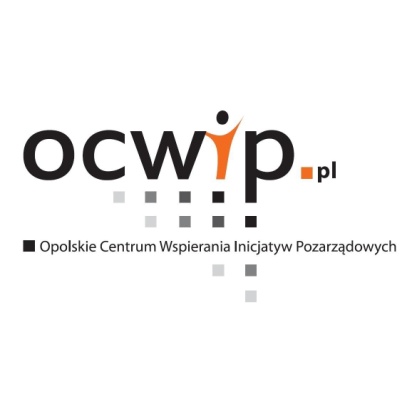                     Formularz zgłoszeniowy na tutoring dla koordynatorówObowiązek informacyjny w związku z przetwarzaniem danych osobowych:1. Administratorem Pani/Pana danych osobowych jest Opolskie Centrum Wspierania Inicjatyw Pozarządowych (dalej: „ADMINISTRATOR”), z siedzibą ul. Damrota 4/36, 45-064 Opole. Z Administratorem można się kontaktować pisemnie, za pomocą poczty tradycyjnej na adres: ul. Damrota 4/36, 45-064 Opole lub drogą mailową: biuro@ocwip.pl.2. Administrator wyznaczył Inspektora Ochrony Danych, z którym można się skontaktować pod adresem mailowym: iodo@rt-net.pl.3. Dane osobowe są przetwarzane na podstawie rozporządzenia Parlamentu Europejskiego i Rady (UE) 2016/679 z dnia 27 kwietnia 2016 r. w sprawie ochrony osób fizycznych w związku z przetwarzaniem danych osobowych i w sprawie swobodnego przepływu takich danych oraz uchylenia dyrektywy 95/46/WE (ogólne rozporządzenie o ochronie danych).4. Przetwarzanie danych osobowych odbywa się w celu:- rekrutacji do projektu Korpus Solidarności - art. 6 ust. 1 lit. b RODO,- obowiązku rozliczenia się Administratora przed grantodawcą – art. 6 ust. 1 lit. c RODO,- ewentualnych roszeń – art. 6 ust. 1 lit. f RODO.5. Dane osobowe nie pochodzą od stron trzecich.6. Administrator nie zamierza przekazywać danych do państwa trzeciego lub organizacji międzynarodowej. 7. Administrator będzie przekazywał dane osobowe na podstawie przepisów prawa, w szczególności do ewentualnej kontroli przez Narodowy Instytut Wolności – Centrum Rozwoju Społeczeństwa Obywatelskiego oraz na podstawie zawartych umów powierzenia przetwarzania danych osobowych, w tym do dostawców usług teleinformatycznych. 8. Dane osobowe będą przetwarzane przez Administratora 5 lat od zakończenia realizacji projektu.9. Osoba, której dane dotyczą ma prawo do żądania od administratora dostępu do danych osobowych, ich sprostowania, usunięcia lub ograniczenia przetwarzania oraz o prawo do wniesienia sprzeciwu wobec przetwarzania, a także prawo do przenoszenia danych.10. Skargę na działania Administratora można wnieść do Prezesa Urzędu Ochrony Danych Osobowych.11. Podanie danych osobowych wynika z prawnie uzasadnionego interesu administratora.12. Administrator nie przewiduje zautomatyzowanego podejmowania decyzji.1Imię i nazwisko 2Organizacja w której działa koordynator 3Doświadczenie w wolontariacie/ koordynacji wolontariatu  4Opisz swoje oczekiwania i potrzeby w zakresie koordynacji wolontariatu5Kontakt 